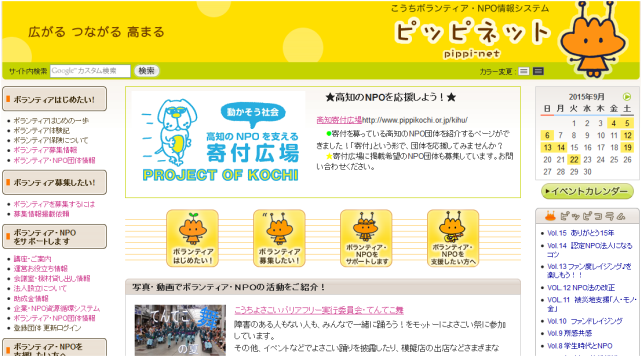 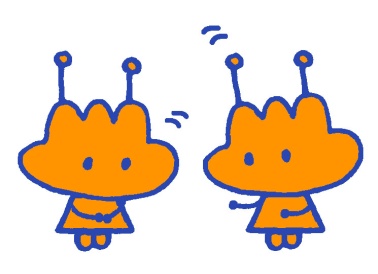 Ｑ　あなたご自身のことについてお伺いいたします。該当する項目にチェックをつけてくださいＱ　あなたご自身のことについてお伺いいたします。該当する項目にチェックをつけてください職　業□ＮＰＯ・ボランティア団体　　　　□行政　　　 □学生　　　□一般　　　 □その他（　　　　　　）年　齢□１０代　 　□２０代　 　□３０代　 　□４０代　 　□５０代　　 □６０代　 　□７０代以上Ｑ　ピッピネットについてお伺いいたします　あてはまる評価の□にチェック✔をいれてください評　　　　価評　　　　価評　　　　価評　　　　価Ｑ　ピッピネットについてお伺いいたします　あてはまる評価の□にチェック✔をいれてください良い普通悪いその他（理由をお書きください）１）画面の見やすさはどうですか□□□２）情報の探しやすさについてどう感じましたか□□□３）使用頻度を教えてください□初めて使った　　□時々使用する　　□よく使用する□初めて使った　　□時々使用する　　□よく使用する□初めて使った　　□時々使用する　　□よく使用する□初めて使った　　□時々使用する　　□よく使用する４）充実してほしい情報はありますか□助成金情報　　　□ボランティア募集情報□団体情報　　　　□ＮＰＯに関する情報□動画　　 　　　 □その他（　　　　　　　　　　　　）□助成金情報　　　□ボランティア募集情報□団体情報　　　　□ＮＰＯに関する情報□動画　　 　　　 □その他（　　　　　　　　　　　　）□助成金情報　　　□ボランティア募集情報□団体情報　　　　□ＮＰＯに関する情報□動画　　 　　　 □その他（　　　　　　　　　　　　）□助成金情報　　　□ボランティア募集情報□団体情報　　　　□ＮＰＯに関する情報□動画　　 　　　 □その他（　　　　　　　　　　　　）